Emotional Poverty in All DemographicsHow to Reduce Anger, Anxiety, and Violence in the ClassroomWednesday March 11, 20208:30 am – 11:30 am      Four Rivers Staff  12:30 pm – 3:30 pmPresented by Bethanie Tucker,  based on the book by Ruby Payne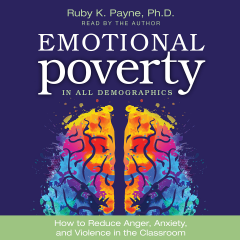 Address anger, anxiety, and violence in the classroom with strategies and best practices that work in classrooms. Under-resourced students, wealthy students, and students in all demographics can benefit from calming and healing techniques as Ruby Payne, author of A Framework for Understanding Poverty, shares in this book.  It: Provides understandings of origins of anger, anxiety, and avoidanceGives a language to talk about brain regulation, integration, and emotional competenceProvides tools for educators to address and reduce anger, anxiety, and avoidanceHelps educators manage the “classroom dance” that occurs between the educator and the studentsProvides the tools to motivate good behaviorIdentifies the differences in male and female emotional processingRegister on-line at www.frsed.org under the Professional Development Tab.Four Rivers Special Education District936 W. Michigan Ave.  Jacksonville, Il